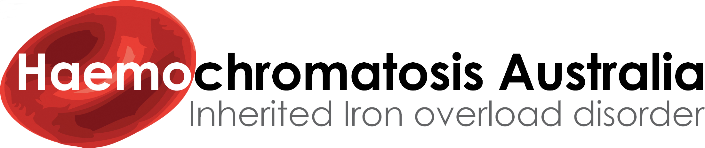 CALL FOR ARTISTS Haemochromatosis Australia OVERLOAD Art Exhibition 30st May – 12th JuneUNCOVERING THE FIRSTAbout the exhibition:  For the first time Haemochromatosis Australia will be bringing their annual group OVERLOAD art exhibition to Gold Coast University Hospital foyer. This is a fully accessible exhibition providing a space for artists of all skill levels to exhibit and promote their work in a way which also helps raise awareness of hereditary haemochromatosis (inherited iron overload disorder). Submitted works will be selected by the exhibition curator to create a cohesive exhibition that speaks to the exhibition theme. Also, the exhibited artworks will be available for purchase via Haemochromatosis Australia online shop for the duration of the exhibition. About haemochromatosis:  Haemochromatosis, or iron overload, is the most common genetic disorder in Australia and, when left untreated, can cause liver disease, arthritis and diabetes and can potentially result in premature death. It is often under-diagnosed, despite the fact that one in 200 Australians is genetically predisposed to the disorder, and one in seven carries a mutation in the affected gene. People with the condition absorb too much iron from their diet. The excess iron is stored in the body and over time this leads to iron overload. We all know that not enough iron causes health problems but few realise that for some, too much iron is also a problem. Haemochromatosis tends to be under-diagnosed, partly because its symptoms are similar to those caused by a range of other illnesses. It is the discovery of the first person with haemochromatosis within a family that usually leads to the detection of other members. The condition is diagnosed by simple blood tests. Your doctor may order the tests if your symptoms indicate haemochromatosis is possible or if you become aware a close relative has been diagnosed with the condition. Parents, brothers, sisters and children of people diagnosed with haemochromatosis should be tested. If diagnosed early the treatment for haemochromatosis is simple, safe and effective. It consists of regular removal of blood, known as venesection. Australian Red Cross Lifeblood has a therapeutic venesection program for individuals who have iron overload as a result of hereditary haemochromatosis. This is a classic win-win situation benefiting both the individual and the community. For further information please visit www.ha.org.auExhibition theme UNCOVERING THE FIRST:  Artists may choose to focus on the first discovery of anything in their lives or world or they wish to call into their lives or world. They may wish to appreciate discovery in nature or each other, people or places in the external world or those that lurk within, to ideas, knowledge, skills, practices and objects.  This may include concepts with particular relevance to haemochromatosis including family, blood, genes and iron.Important information:Entries close: Monday 9th May, 2022.Delivery of artworks: Personal delivery to Madeline Collins by 23rd May, 2022Venue: Gold Coast University Hospital foyer, 1 Hospital Blvd, SouthportExhibition ends: 12th JuneCollection time: June 13th onwardsUnfortunately, due to Covid19 there will be no formal exhibition opening Exhibition categoriesPainting: oils, acrylic and watercolourWorks on paper: any work on paper substrate including but not limited to pen, pencil, ink, collage, mixed media and 2d textilesPhotography: any photographic works either digital or analogue including digital artNo artwork is to be greater than 1000mm x1000mm including frame.All artwork must be prepared for hanging. Please ensure that each piece is mounted and framed with 'D' rings which are screwed on each side of the frame or canvas and wire to enable hanging. Stretched canvases are considered framed. Clear installation instructions must be provided if required. Artists are responsible for the insurance of artworks, delivery and collection of artwork. All works selected for the exhibition will be displayed at the artist’s risk.Entry formName:Address:Phone:Email:Artwork Title:Medium:Dimensions:Price (including 30% commission to Haemochromatosis Australia)Artwork Statement: (This statement is written in the first person and explains how your chosen response to the theme is reflected in your artwork. The artwork statement will appear on the artwork label and be included in Haemochromatosis Australia online shop. Maximum 100 words. The statement will be edited if required.)Artist Statement: (a statement about yourself as an artist written in the third person for inclusion in the exhibition and the online shop. Maximum 50 words. The statement will be edited if required.)Image: Please upload at least one image of each entry for use in Haemochromatosis Australia online shop. Images must be JPEG files and clearly identified with the title of the artwork and artist’s name. An image must not exceed 5Mb. I give permission for an image of my artwork to be used in promotional material: Yes/NoSend application to: Madeline Collins (0436 860 796) madeline.collins2@health.qld.gov.au